Porozprávaj rozprávku podľa obrázkov.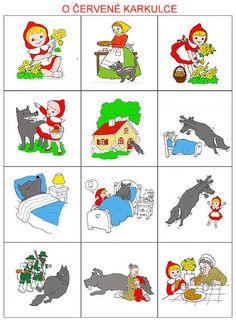 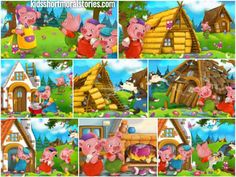 